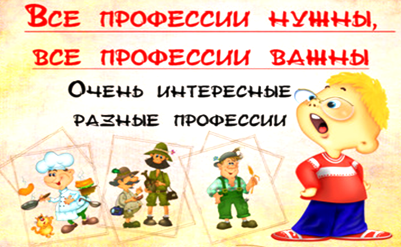 Дорогие ребята и родители! Проблема выбора профессии является непростым испытанием как для обучающихся, так и для их родителей.Этот виртуальный кабинет по профориентации поможет вам получить полезные знания и развить необходимые навыки для правильного выбора профессии. 
Что означают слова «Правильно выбрать профессию»?Профессия в современном мире – это не только «инструмент» для создания материальных благ.Правильно выбранная профессия – это:путь к познанию и самопознанию;возможность реализовать себя, развить свои таланты и способности;основа для уважения и самоуважения человека;радость творчества;основа материального благополучия и возможности иметь многое для собственного развития и удовлетворения.Для правильного выбора профессии необходимо многое - знание своих возможностей и способностей, информированность о мире профессий, умения принимать обдуманные решения.Кабинет поможет вам:познакомиться с миром профессийпознакомиться с описаниями профессийполучить информацию о Вузах и колледжахпройти профориентационное и психологическое тестированиеЗнакомство с профессиямиПройдя эти тесты, ты сможешь узнать, к какому типу профессиональной деятельности относишься:Тест Д. Голланда по определению типа личностиТест профориентация Е.А. КлимоваКарта интересов (модификация методики А.Е. Голомштока)При выборе профессии большую помощь людям показывает знание их личностных особенностей, характера, поведения.
Предлагаем Вам пройти тест «Личность и профессии», который поможет Вам узнать, какие профессии подходят Вам в соответствии с особенностями Вашего характера.
Тест "Личность и профессии"Предлагаем Вам пройти тест «Роли в профессии», который направлен, на оценку готовности человека исполнять различные профессиональные роли.
Тест "Роли в профессии"Тест «Гуманитарий или технарь». Данный тест направлен на изучение Ваших интересов и способностей, которые важны при оценке Ваших склонностей в профессиональной сфере. Ответив на вопросы теста, Вы сможете узнать, какая направленность характерна именно для Вас.
Тест "Гуманитарий или технарь" Знакомство с самим собойПройдя эти тесты, ты познакомишься со своими индивидуальными особенностями:СамооценкаТемпераментХарактерУровень тревожностиПолучишь консультацию по результатам психологической диагностики В мире насчитывается свыше 50 тыс. профессий, а в едином российском тарификационном справочнике профессий - более 9000. Мы упростили задачу и выбрали наиболее понятную классификацию Голланда. Он разделял профессии на следующие типы:Реалистический тип (Р)Интеллектуальный тип (И)Социальный тип (С)Конвенциальный тип (К) / Офисный (О)Предприимчивый тип (П)Артистический тип (А)Посмотреть видеоматериалы о профессиях«КЕМ МНЕ СТАТЬ?» - Формула «хочу-могу-надо» | Видеофильм о профессиях будущего. МУЛЬТСЕРИАЛ «НАВИГАТУМ: КАЛЕЙДОСКОП ПРОФЕССИЙ» - профориентационный сериал для школьников младших, средних и старших классов.Выбор профессии – сложный и ответственный шаг в жизни каждого человека. От продуманного выбора профессии во многом зависит будущая судьба. Правильно выбрать профессию – значит найти своё место в жизни.Правильный выбор профессии – необходимое условие успешной профессиональной карьеры.Каждый человек при выборе профессии руководствуется разными принципами: кому-то посоветовали родители, кто-то пошёл учиться вместе с товарищем, подругой, кто-то выбрал популярную, модную профессию.Профессиональная деятельность и карьера будут максимально успешными лишь в том случае, если человек пригоден к выбранной профессии. Профессиональная пригодность – это взаимное соответствие человека и его профессии.В мире насчитывается более 10 тысяч профессий, а включая специальности, специализации, квалификации – свыше 50 тысяч. Действительно, целое море возможностей и вариантов.В современном обществе человек может найти приложение всем своим силам и реализовать себя.